Dissertation Proposal Approval 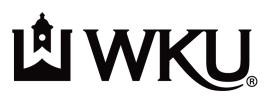 Educational Leadership Doctoral Program                                                                                      	Student Name  	_____________ WKU ID  	_(Last)	(First)	(M/M)TITLE OF DISSERTATION:Approved with no substantive changes requiredConditional upon revisions made by candidate and approval by dissertation chairCommittee:		 Dissertation Chair SignatureCommittee Member SignatureCommittee Member SignatureCommittee Member Signature (optional)INSTRUCTIONS: After committee members have signed above, submit this form to the Educational Leadership Doctoral Program Office.